Ejercicios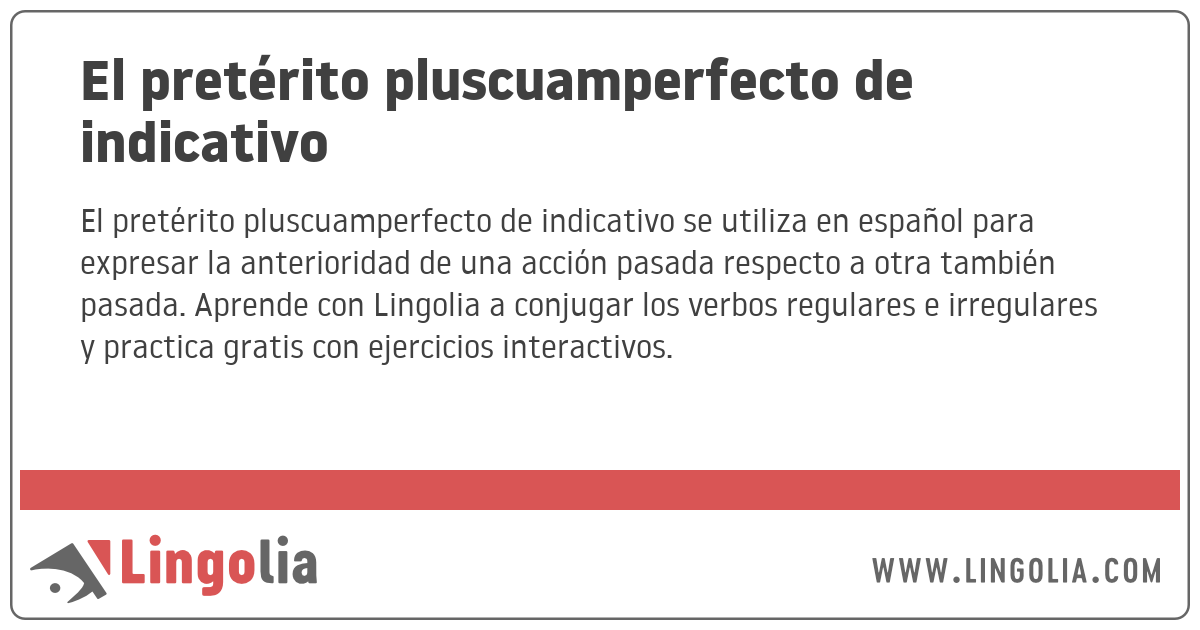 Verbos regulares. Conjuga los verbos entre paréntesis en pretérito pluscuamperfecto.Mario (comer)  mucho antes de tirarse a la piscina, por eso tuvo un corte de digestión.(entrenar/nosotros)  duro para ganar la competición.Estaban agotados porque (caminar/ellos)  mucho.No (dormir/vosotros)  lo suficiente para estar en forma.Ya nos (vestir/nosotros)  todos cuando él se levantó de la siesta.Verbos irregulares. Conjuga los verbos entre paréntesis en pretérito pluscuamperfecto.Han publicado unas fotos de la luna como nunca antes la (ver/nosotros) .Quise avisarles, pero era demasiado tarde: ya (abrir/ellos)  el sobre.Cuando llegamos ya (descubrir/vosotros)  la verdad.Ignorábamos lo que le (hacer)  cambiar de opinión.No le (decir/yo)  la verdad.Todo tipo de verbos. Conjuga los verbos entre paréntesis en pretérito pluscuamperfecto.Pensé que no (reflexionar/tú)  lo suficiente.Nos dijeron que la película no les (gustar)  nada.Hasta ese día, nunca me (contradecir/ellos) .(cubrir/nosotros)  el patio para poder utilizarlo los días de lluvia.A pesar de que su primera película no (tener)  mucho éxito, él seguía decidido a triunfar.Final del formulario